泉州市市场监管领域轻微违法行为不予处罚清单（食品生产经营类2023版）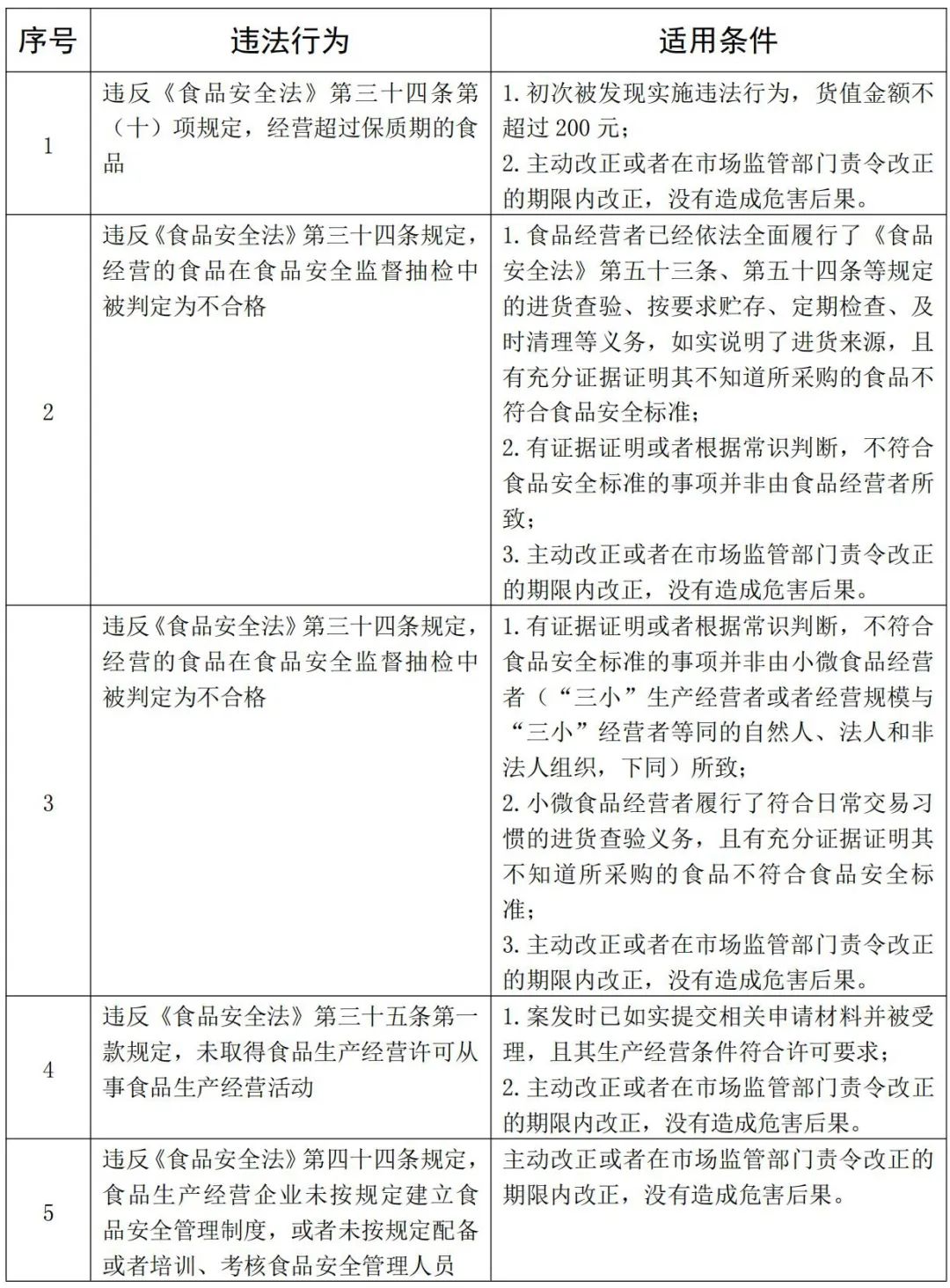 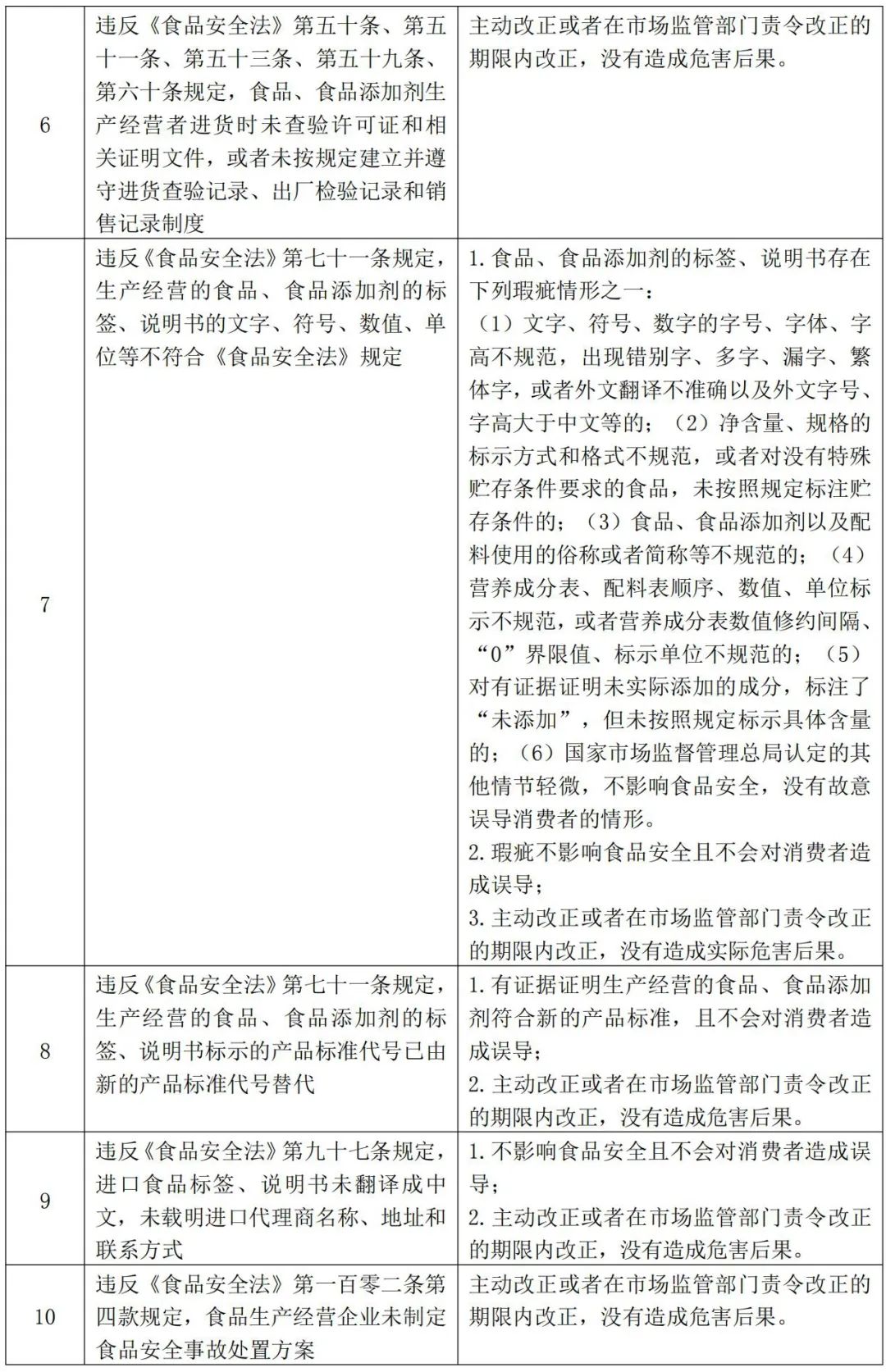 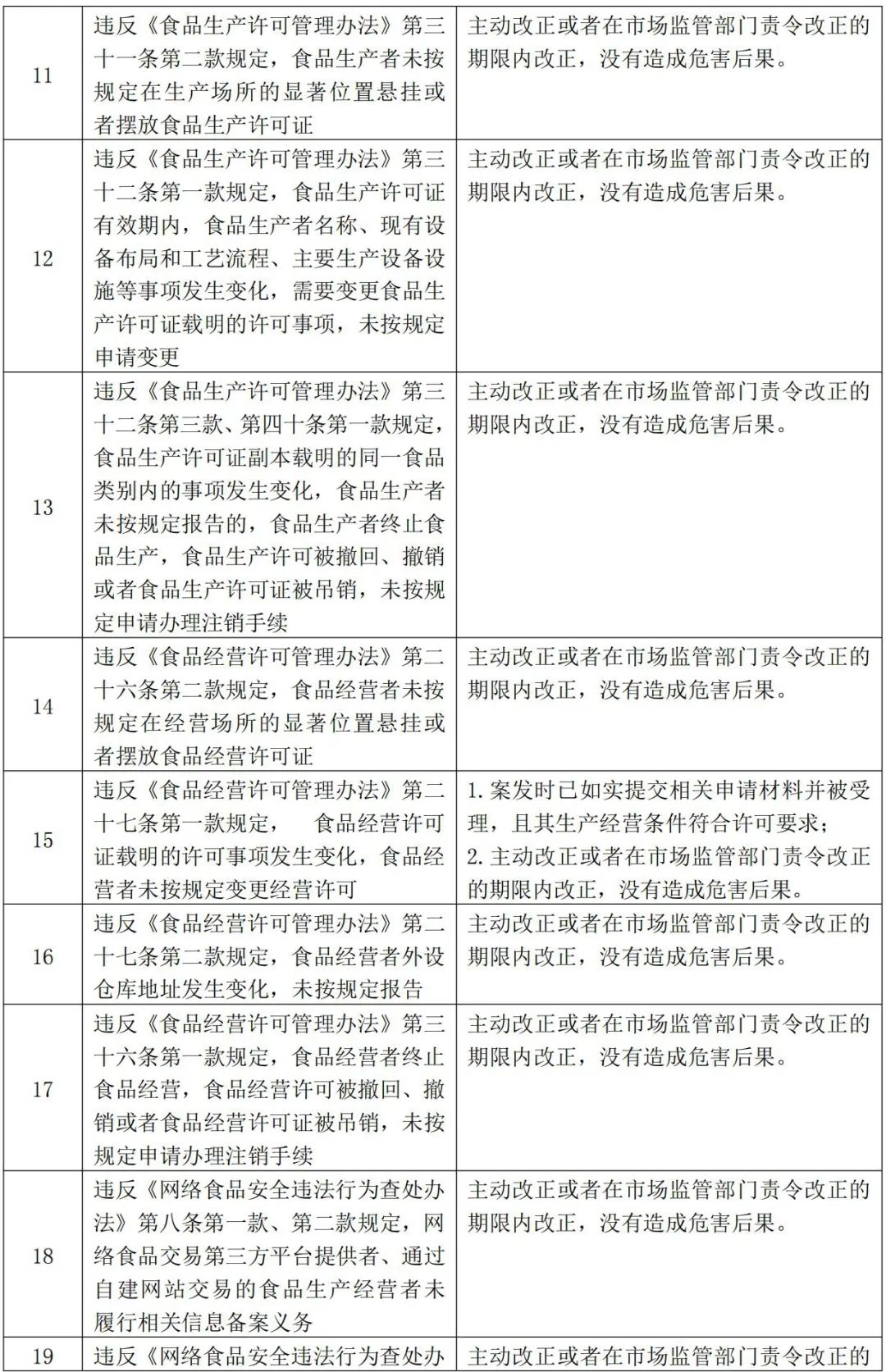 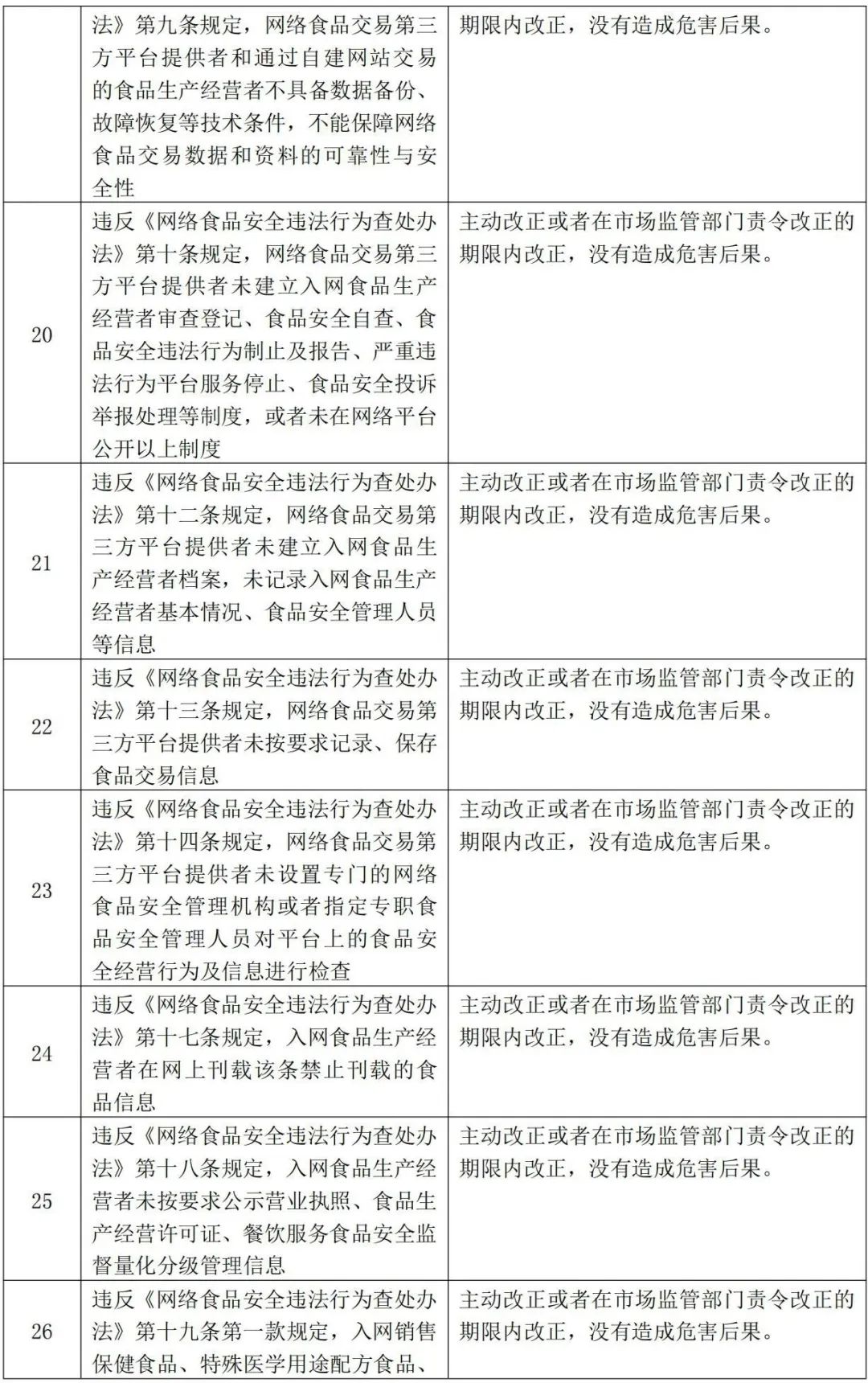 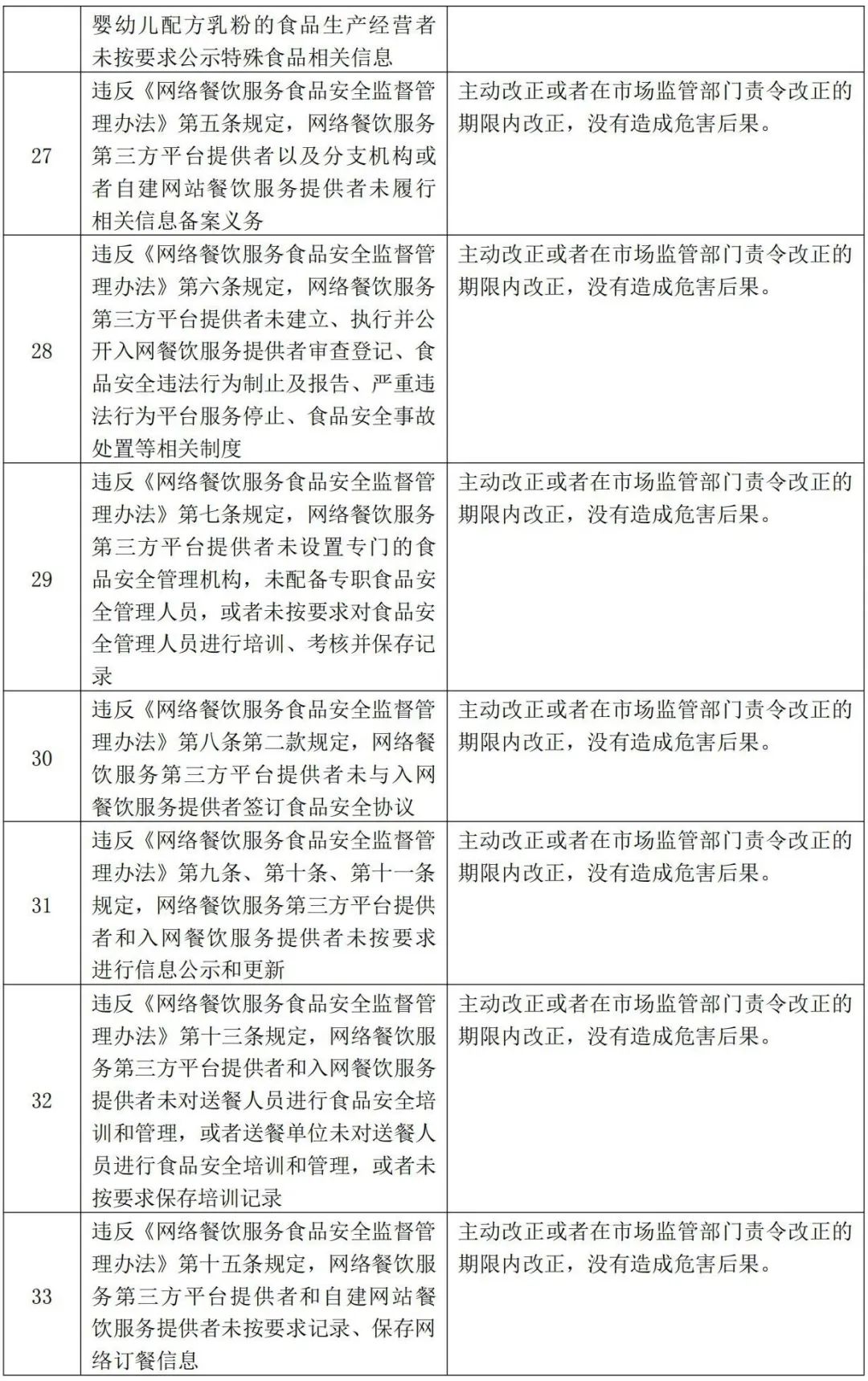 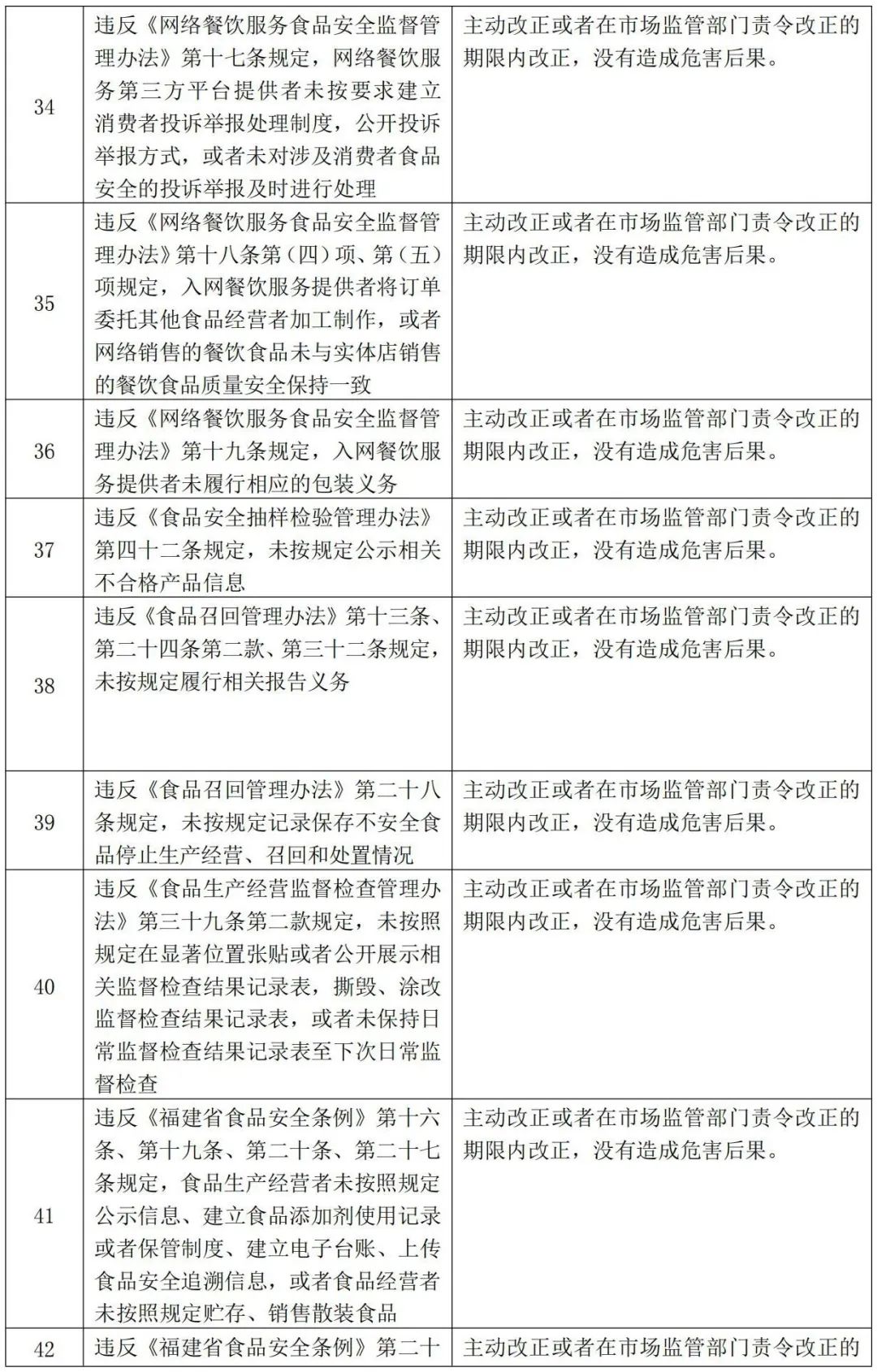 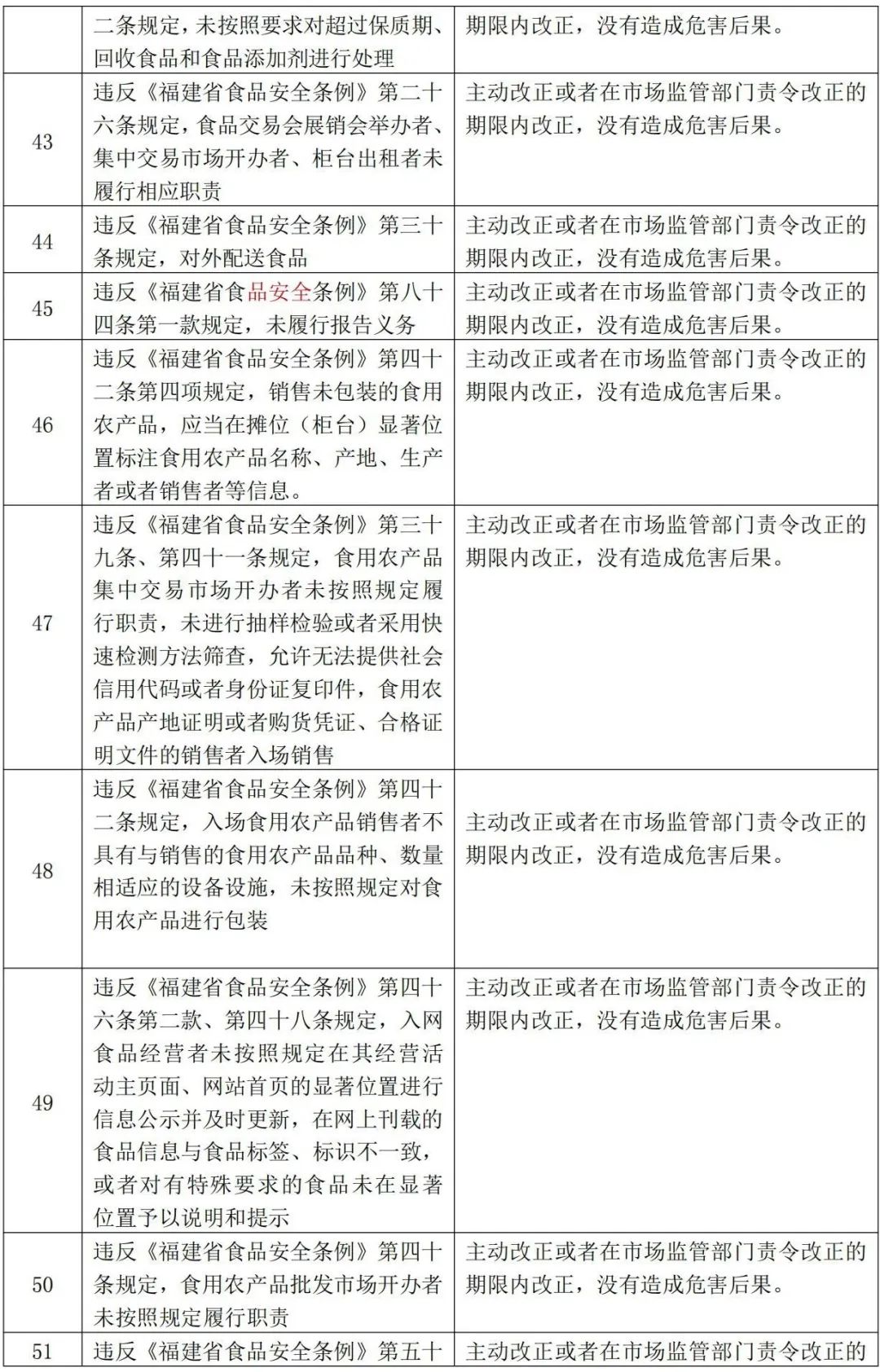 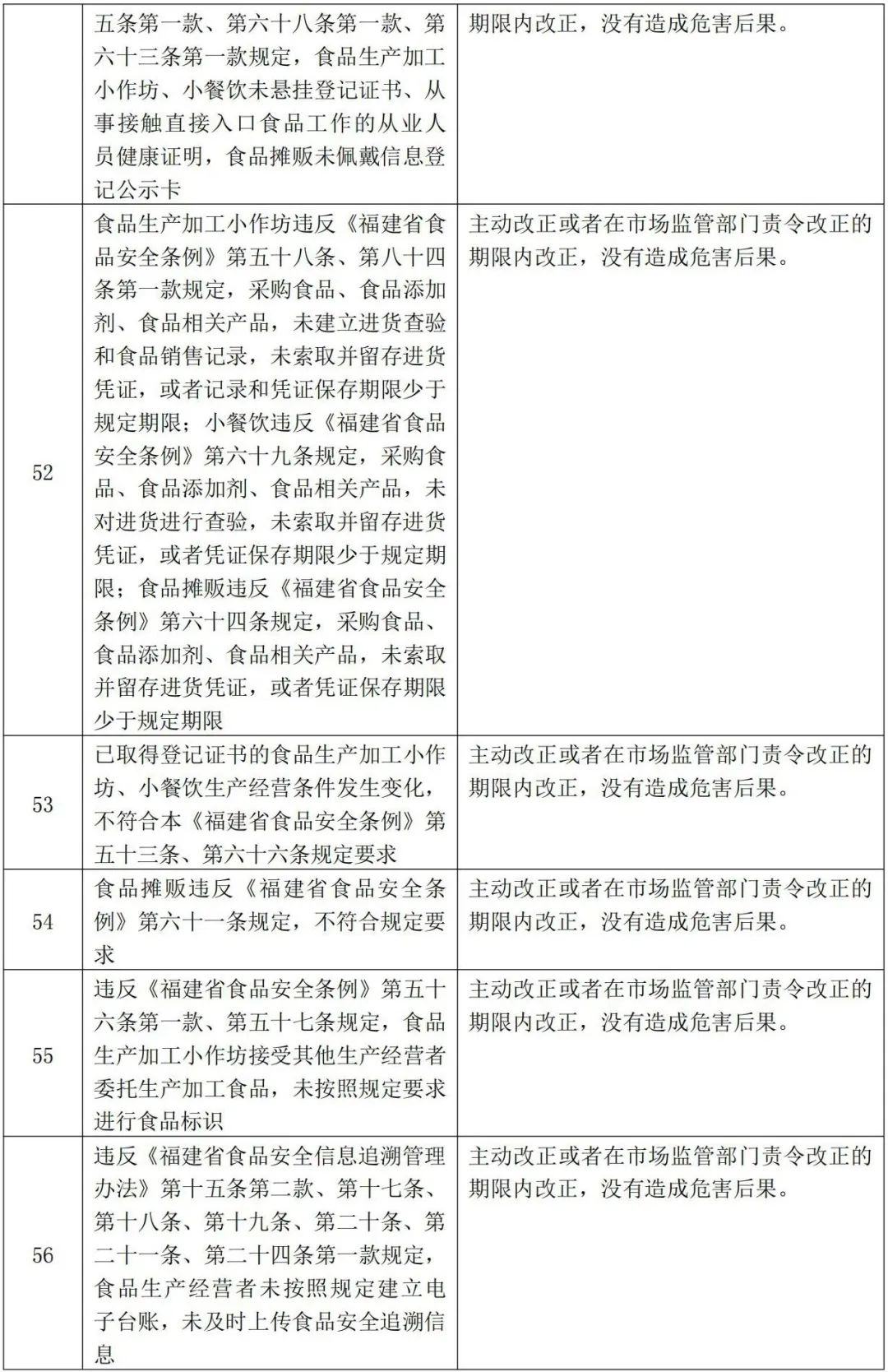 